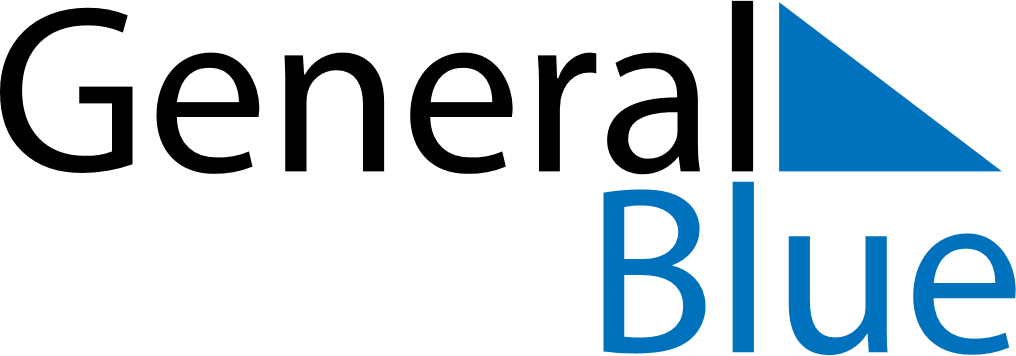 July 2021July 2021July 2021LesothoLesothoMONTUEWEDTHUFRISATSUN123456789101112131415161718King Letsie III’s Birthday19202122232425262728293031